2019 Capital Campaign Donors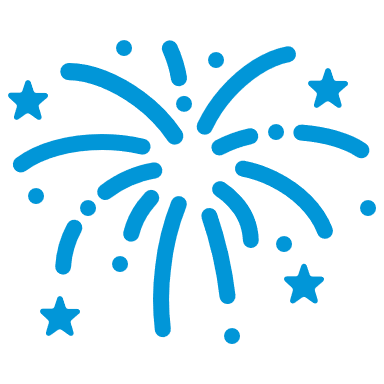 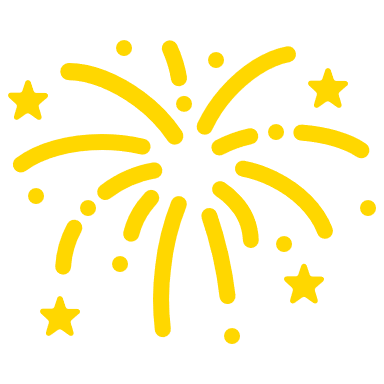 Thank you for helping us continue to serve at-risk children in our community. We could not do it without you!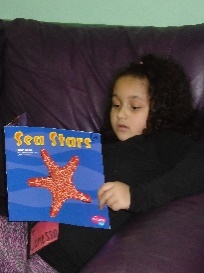 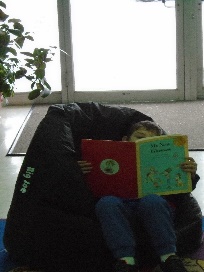 Pete DeGabriele!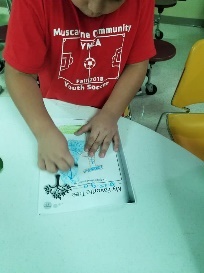 Kenda Kist Jewelry!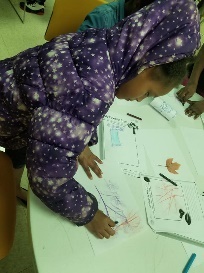 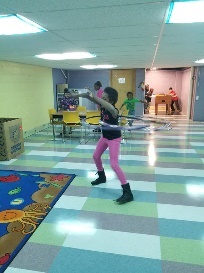 Gary Carlson!Kiwanis Club of Muscatine!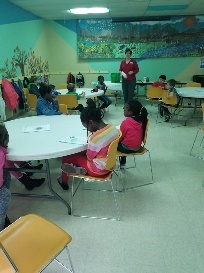 Community Bank & Trust!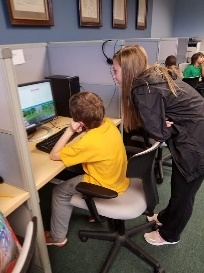 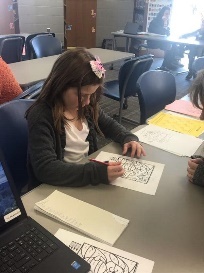 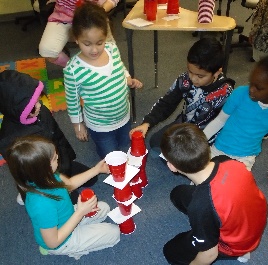 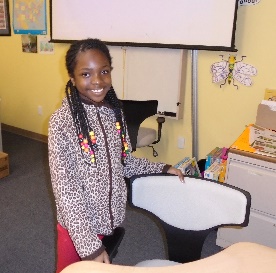 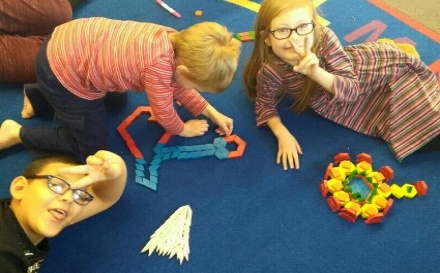 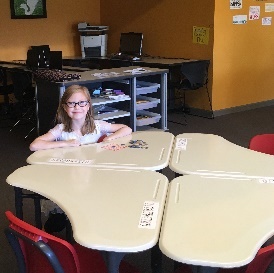 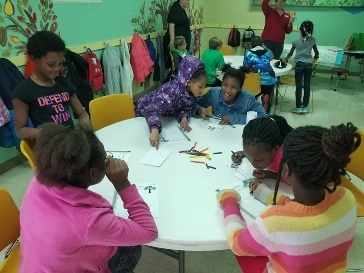 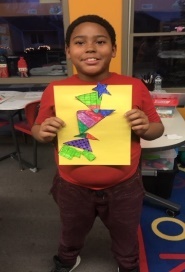 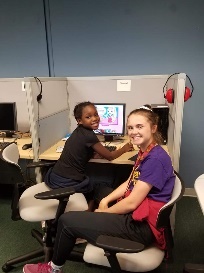 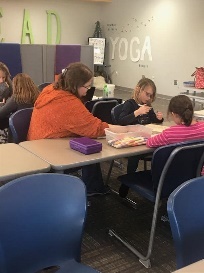 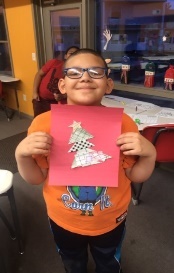 